Seminario di Funzionalità vocale L’orecchio e la voce 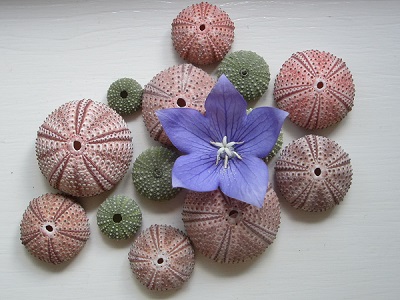  Condotto da Valentina Taffarello e Marilena AnziniL’orecchio è un organo sensoriale. Può udire acusticamente e sentire tattilmente. Può ascoltare ciò che sta fuori e dentro di noi. E’ in profonda relazione con la laringe e il suo ruolo nel canto è affascinante e vitale: si può cantare solo ciò che si sa ascoltare.Per cantanti, musicisti e per chi è curioso di esplorare le potenzialità della propria voce.Sabato 27 Febbraio 2016 Orario: 9.00-13.00 / 15.00-18.00 presso la sede dell’associazione Home and Journey, via Custoza 1, Busto Arsizio (Va)Contributo di partecipazione: € 60 più tessera associativa (€10) Numero massimo di partecipanti: 12 personePer iscrizioni (entro il 20 Febbraio 2016) e informazioni:segreteria Home and JourneyCell: 339 2981446 e-mail: homeandjourney@gmail.com